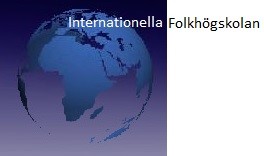 Föreningen internationella folkhögskolan  för 2022.FIF:s årsmöte går av stapeln söndag 23 april 2023 kl 14:00 på Mötesplatsen, Södra Hamngatan 1B i Göteborg.  VÄLKOMMEN!Förslag till dagordning:Årsmötet öppnas / Fastställande av röstlängdFastställande av dagordningVal av:a, mötesordförandeb, protokollförarec, protokollsjusterared, rösträknareFråga om årsmötets behörighetStyrelsens årsberättelse 2022a, verksamhetb, ekonomiRevisionsberättelse 2022Fråga om ansvarsfrihet för styrelsenFastställande av resultat- och balansräkningBeslut i anledning av överskott eller underskott i den fastställda resultat- och balansräkningen.Fastställande av verksamhetsplan och budget för 2023Beslut om arvodenFastställande av medlemsavgiftVal av styrelse:
a, kassör (2 år)
b, ledamöter (3 st à 2 år)
c, suppleanter (3 st à 1 år)a, ordinarie revisor (1 st à 2 år)
b, revisorsuppleant (1 st à 2 år)Val till Gunnar Fagrells minnesfonda, styrelseledamöter (3 st à 1 år)b, revisorer (2 st à 1 år)Val av valberedningÅrsmötet avslutas					/StyrelsenInledningStartFöreningen Internationella Folkhögskolan (FIF) grundades 1959. En uppgift blev att ge ungdomar från Afrika och Asien grundutbildning, som de skulle kunna använda till att utveckla folkrörelserna i deras hemländer.FIF har genom åren haft många samarbetsprojekt bl.a i Bolivia, Uruguay, Uganda, östra Jerusalem, Sydafrika och Pakistan.FIF har haft informationsverksamhet om internationella frågor, för barn och ungdomar i skolor i Göteborg, t ex Landamäreskolan.  Föreningens grundpelareFIF är en obunden, ideell förening.Utdrag ur stadgarna:
Föreningens ändamål är
- att väcka och fördjupa intresse om människors situation i andra länder, främst utvecklingsländer
- att bedriva utbildning kring dessa frågor
- att arbeta med utvecklingsbiståndFN:s deklaration om de mänskliga rättigheterna ligger till grund för all verksamhet.Verksamheten 2022	SamarbetsprojektFör flera år sedan började FIF planera biståndsprojekt med två organisationer i Pakistan.Den ena organisationen heter National Trade Union Federation (NTUF) och den andra heter Bonded Labour Liberation Front Pakistan (BLLFP).Projektet med NTUF bidrar till bättre arbetsförhållande för kvinnor inom textilindustrin i Pakistan. Projektet med BLLFP innebär att sätta befriade barnslavar i skolan där de bl a får lära sig sina rättigheter.FIF skickade var sin inbjudan till Ishaq Masih, Muhammad Siddique, Sajid Masih och Nazir Aziz i Pakistan för att komma till Sverige för delta i seminarium och prata de två projekten.Café Världen
Inget Café Världen genomfördes under 2022.Samarbete med ABC (Arabiska Bokstavscentret)
FIF har haft verksamhet i ABC:s lokaler på Skolspåret i Hjällbo. Där har föreningen haft sitt årsmöte, två arbetsmöten och två styrelsemöten.Läxhjälp 
FIF bedrev läxhjälp under första halvåret 2022. Det finns planer på att FIF tillsammans med ABC ska starta läxhjälp i en större och mer organiserad regi.Möten, styrelseuppdrag och revision
I styrelsens uppdrag ingår att planera och bedriva verksamheten enligt gällande stadgar samtidigt som ekonomin ska vara i gott skick. Via medlemsavgifterna ska en betydande del av verksamheten finansieras.Styrelsen hade fem styrelsemöten och fem arbetsmöten under 2022. Tre av dessa möten har genomförts på restaurang Salvatore i Hjällbo där vi har kunnat sitta i ett enskilt rum. FIF har försökt att skaffa en egen lokal att bedriva verksamheten i. Tyvärr har alla alternativ varit för dyra. Styrelsen fortsätter med sökandet.
FIF har startat arbetet med att uppdatera och modernisera föreningens stadgar. Arbetet med detta kommer att återupptas och slutföras 2023.På FIF:s årsmöte omvaldes Johnny Andersson, Klas Magnusson, Ehsan Ullah Khan, Johan Andersson och Katarina Bredberg till ordinarie styrelseledamöter. Sama Imad, Alia Hassan och Elias Hazara valdes till suppleanter. Delavar Feizi valdes till en av två ordinarie revisorer. Göteborg den 26 februari 2023Styrelsen:Johnny Andersson	Klas Magnusson	Katarina BredbergAmir Sadayo		Ehsan Ullah Khan	Martin GustavssonZehaie Keleta		Shler Faraj		Johan Andersson
(Meddelade
sin avgång i 
okt 2022)		Styrelsen 2022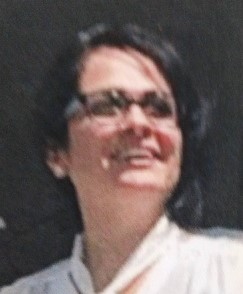 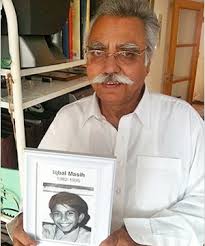 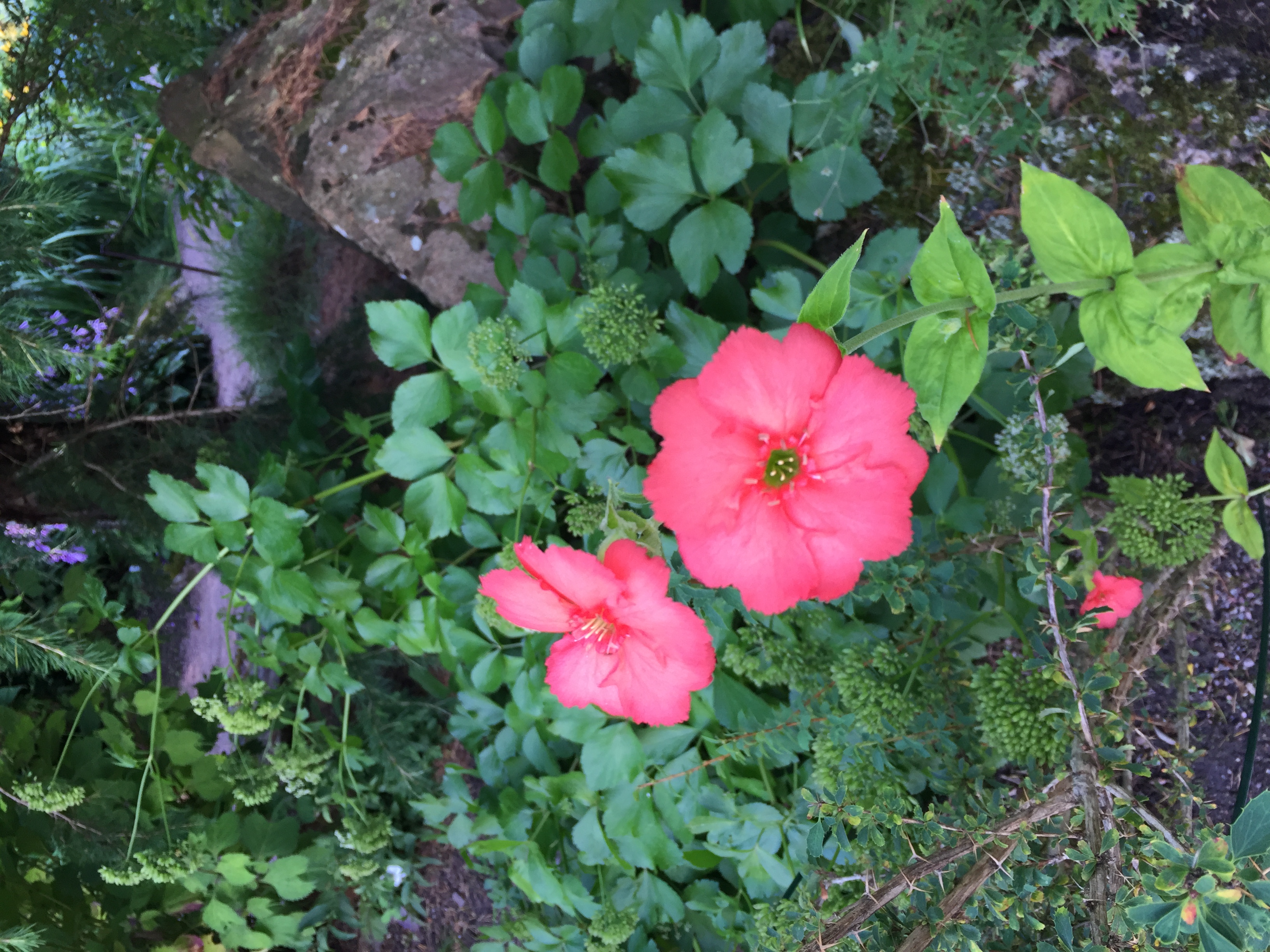 Kontakt och medlemskapKontakta oss via mejl: info@folks.seFör att kontakta enskild styrelseledamot via mejl, skriver man förnamnet@folks.seKontakta oss via post:Internationella Folkhögskolanc/o Martin GustavssonArvesgärde 1141744 GöteborgHemsida: www.folks.seMedlemskapVill du vara med och stödja vår verksamhet? Du är hjärtligt välkommen att bli medlem i föreningen Internationella Folkhögskolan.Årlig medlemsavgift: 150 kr per år för enskild medlem / 50 kr per år för ungdomsmedlem350 kr per år för mindre föreningar med upp till 1000 medlemmar2 000 kr per år för organisationer med 1000 medlemmar eller flerMedlemsavgiften kan betalas in på bankgiro 5721-8927Vi tar också tacksamt emot gåvor till något av våra projekt i Pakistan.Vi välkomnar er som vill vara aktiva i föreningens verksamhet såväl som er som vill bidra ekonomiskt.Verksamhetsplan och budgetFIF:s verksamhetsplan 2023 är att arbeta med följande projekt:Café Världen med tema Mänskliga rättigheter. LäxhjälpArbete om FIF:s två samarbetsprojekt i PakistanUppdatera FIF:s stadgarEkonomisk översikt
Tack vare återbäring från Folksam har föreningen större möjligheter att bedriva en aktiv verksamhet. Intäkter
Styrelsens målsättning är att dubbla medlemsantalet under 2023. 
Detta ger ca 7 000 kr.
Ränteintäkterna från KFM bedöms bli 0 kr då FIF kommer att säga upp ärendet med att driva in en skuld till föreningen. Kostnader
* FIF har några fasta kostnader bl a för vår hemsida www.folks.se. Domänen kostar 758 kr för året. * Swedbank debiterar nu FIF 1 200 kr som en engångskostnad per år vilket utgör kostnad för internetbanken och tillhörande bankgiroanslutning.* Därutöver har FIF kostnader för några resor, inköp av kontorsmaterial, förtäring i samband med möten, läxhjälpen och Café Världen samt andra möteskostnader.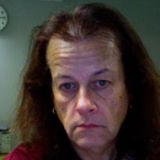 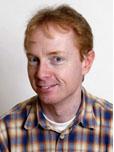 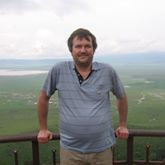 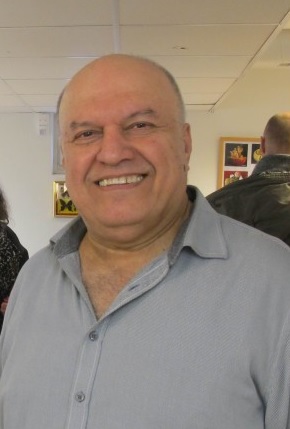 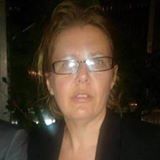 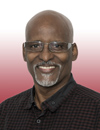 